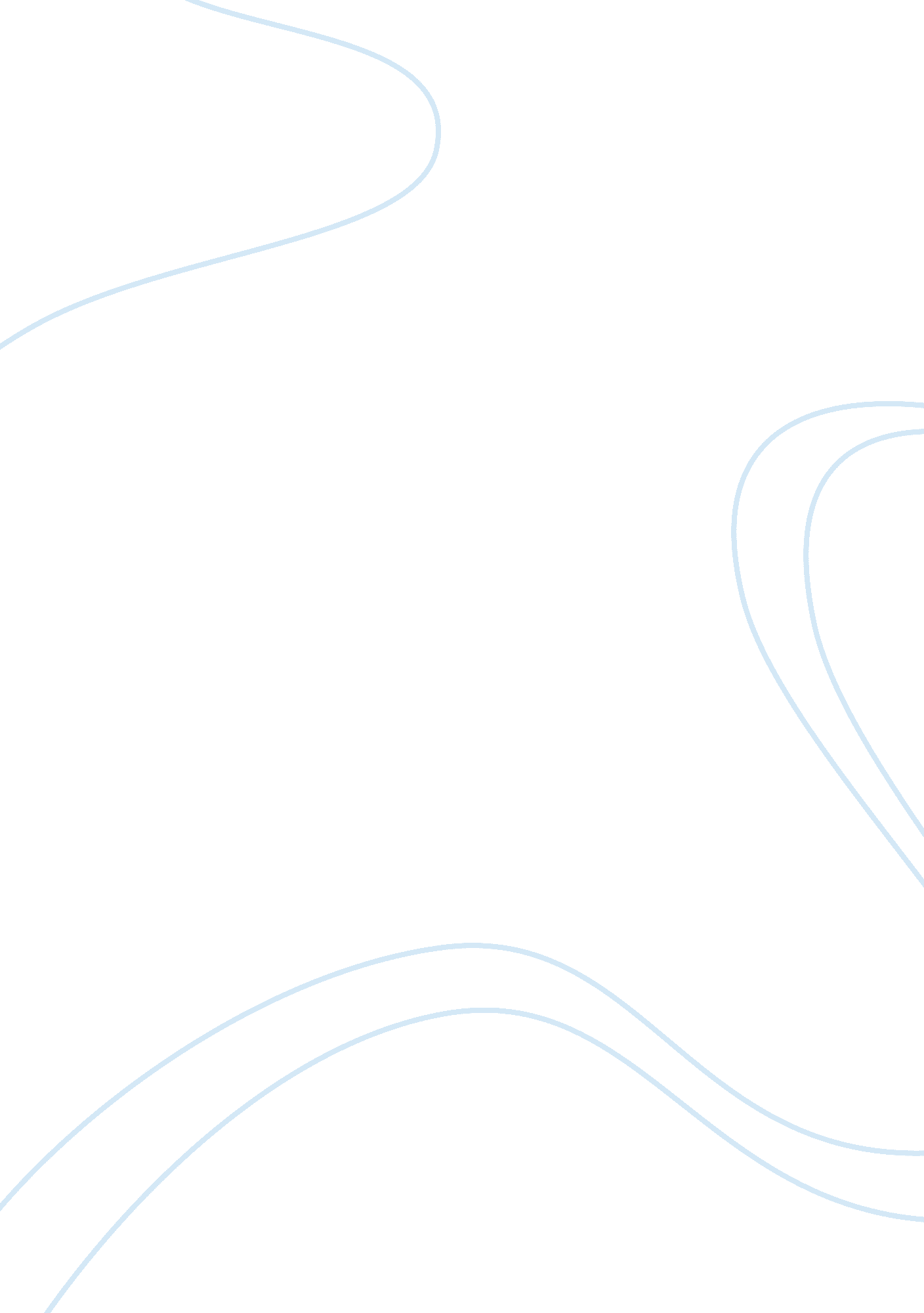 The tempest- comparison and contrast of ferdinandLiterature, Books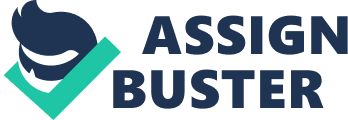 Shakespearean The Tempest includes a variety of characterpersonalitysuch as the drunk, determined, evil-minded, love-stricken, and intentionally good. Though at first it may not seem so apparent, most of the characters' attributes parallel each other in some aspect. Hidden in the story, though present, some of Prosperous qualities compare to Scallion's. More obviously though, were the traits of the two that contrasted. Although there are a few things that link Ferdinand and Clinical in imprison, their attitudes on each concept differ greatly. To begin with, Prosper holds one thing that each character desires. Ferdinand has the fancy for Prosperous daughter, Miranda. Clinical wants his island, which he believes he has the rightful claim to, back. Neither one of them can, easily, get what they want from Prosper because of his great powers. When Prosper sees that Ferdinand will take care of Miranda and is convinced the two are in love, he gives his blessing to the two lovers [under the one condition that Ferdinand is not to break Marinara's " virginity knot" until the wedding has been solemnizes (Act IV scene l. )] Clinical is granted his island back after Prosper gives up his magic and returns to Milan to uphold his rightful spot as Duke. Ferdinand and Clinical both carry wood for Prosper around Act II scene ii and Act Ill scene I. Ferdinand carries on a different attitude than Clinical, however. Clinical curses Prosper and they way the spirits torture him by pinching and biting. Ferdinand, on the contrary, transmits wood for Prosper because he doing it out ofrespect. He understands his work is serving the new love of his life, Miranda and on day maybe her father will allow them to Join in marriage. One of the largest comparisons we see between Ferdinand and Clinical is their desire to untie Marinara's " virgin knot. " But, unlike Ferdinand, Clinical wants to rape Miranda. Clinical wishes to force sex onto Miranda to populate the island with more " Sicilians. " Ferdinand love is pure. He has fallen in love with Miranda and has promised her father, Prosper, she would not lose her virginity until after they were deed. This would prove to be another comparison between the two characters with different motives for each of them. Ferdinand and Clinical are two very different beings, physically and mentally. But one can spot out the comparisons that are mixed in with the dissimilarities. Great writer's do everything for a reason and Shakespeare, " one of the greatest writers of all time", definitely included the subtle similarities among the evident disparities to make the reader capture the sense that two opposite creatures can, in fact, have some erne encase. 